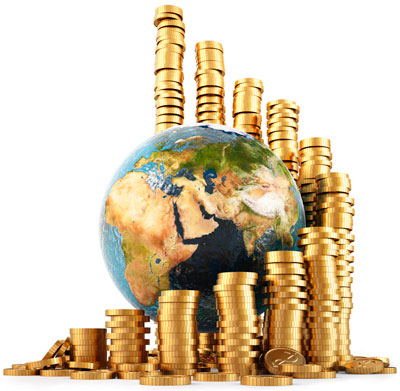 LEVEL 4 BUSINESS – BUSINESS FINANCEHOMEWORK 1Question 1Name the 3 sectors of business according to where they get their funds from:	3Question 2Identify the types of ownership in the private sector from the number or type of owners:	5Question 3Why is “retained profit” such an important source of finance for businesses?	1	(9)HOMEWORK 2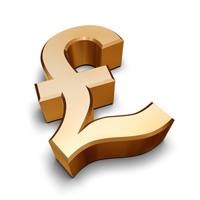 Question 1What is an “external” source of finance?	2Question 2Classify the following according to whether it is a short term or a long term source of finance.	8Question 3Give a definition for the following:	5Trade CreditCommerical Mortgage	Please turn over for the rest of Homework 2Long term loanOverdraftCapital	(15)HOMEWORK 3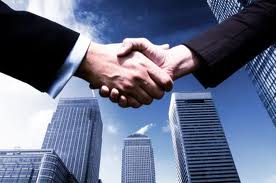 Question 1State 4 things the government will do to help businesses.	4Question 2Why is the government keen to help businesses succeed?	4Question 3Identify at least 2 sites in your local area which have been regenerated from brown field sites.	2	(10)Funds are from the owners’ investment or from grants or loansFunds are from donations and members’ feesFunds are from taxes raised from the publicA licence is required to be purchased which allows that business to operate under the name of the other business.  Royalties may need to be paid and the business will have to follow the rules set.This type of business is owned by one person, this person makes all the decisions and takes all the responsibility.  They can do as they please with the profits but have unlimited liability.This type of business is owned by shareholders, but the shares are only sold to family and friends and not on the Stock Market.This types of business is owned by shareholders, these shares are traded on the stock market.  The profits are shared among the owners, they have limited liability.This business is owned by 2-20 people.  They have an agreement about work levels and profit share.  They have unlimited liability unless they are “sleeping partners”.OverdraftCommerical mortgageTrade CreditCapitalHire purchaseLong term loanShort term loanDebenture